1.Sosyal Bilgiler dersi sayesinde tarih, coğrafya ve vatandaşlık bilgisi alanlarında kazanımlar elde ederiz.Aşağıdakilerden hangisi sosyal bilgiler dersinin kazanımları ile ilgili değildir?A) Bilgisayarda temel programları kullanabilmeB) Temel hak ve sorumluluklarımızı ifade edebilmeC) Türkiye’nin doğal ve tarihi güzelliklerini bilmeD) Anadolu uygarlıklarını ve özelliklerini ifade edebilme2.Yaşadığımız olayların birden fazla nedeni ve sonucu olabilir. Çevremizde meydana gelen bir olay, yaşamın birçok alanını etkileye bilmektedir. Bu duruma olayın ...?... denmektedir.Boş bırakılan …?... yere aşağıdakilerden hangisi getirilmelidir?A) SonuçlarıB) Çok boyutluluğuC) EtkileriD) Durumu3.1. Mahallede maç yapan çocuklar2. Durakta otobüs bekleyen insanlar3. Satranç kulübüne katılan öğrenciler4. Kırmızı ışıkta bekleyen insanlarYukarıda verilenlerden hangileri gruptur?A)1 ve 2B) 3 ve 4C) 1 ve 3D) 2 ve 44.Ben Eskişehirli bir takı ustasıyım. Buradan çıkarılan madeni işleyerek pipo, biblo, kolye gibi aksesuarlar tasarlarım.Bu bilgilere göre takı ustasının uğraştığı el sanatı aşağıdakilerden hangisidir?A) ÇömlekçilikB) EbruC) ÇinicilikD) Lüle taşı işlemeciliği5.Parkta vakit geçirmek istiyorum.Ailemin düşüncelerimi dinlemesini istiyorum.Çöplerin sokaklara atılmasını istemiyorum.Ahmet’in istekleri ile çocukların sahip olduğu haklar eşleştirildiğinde aşağıdaki hangi seçenek dışarıda kalır?A) Beslenme hakkıB) Düşüncelerini ifade etme hakkıC) Sağlıklı bir çevrede yaşama hakkıD) Oyun oynama hakkı6.1. Oyun oynamak2. Okula zamanında gelmek3. Yaşının uygun olmadığı işlerde çalıştırılmamak4. Ödevleri zamanında yapmakYukarıda verilenlerden hangileri çocukların sorumlulukları arasındadır?A) 1 ve 2B) 2 ve 4C) 1 ve 3     D) 3 ve 49. Geçmişte yaşayan insanlar tarafından yapılan binalara tarihi yapı denir.Buna göre aşağıdaki şehir ve tarihi yapı eşleştirmelerinden hangisi yanlıştır?A) Trabzon - Sümela ManastırıB) İstanbul - Ayasofya MüzesiC) Antalya - Aspendos Antik TiyatrosuD) Samsun - İshak Paşa Sarayı7.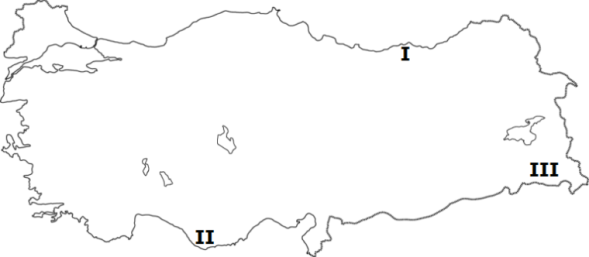 Yukarıdaki haritada numaralarla gösterilen yerlerde görülen iklim tipleri sırasıylahangi seçenekte doğru verilmiştir?A) Karadeniz            Karasal	AkdenizB) Karasal	Akdeniz	KaradenizC) Karadeniz	Akdeniz	KarasalD) Akdeniz	Karadeniz	Karasal8.İnsan yapısı olmayan ve kendiliğinden ya da doğal olaylar nedeniyle (rüzgâr, güneş, sıcaklık farkları gibi) oluşan varlıklara doğal varlık denir.Buna göre;I. Abant Gölü – BoluII. Peri Bacaları – NevşehirIII. Topkapı Sarayı – İstanbulIV. Selimiye Cami – Edirne V. Valla Kanyonu – KastamonuYukarıda verilenlerden hangileri doğal varlıktır?A)I ve IIB)III - VC)II – III ve IVD)I – II ve V10.Destana göre; Türkler zamanla demirden olan Ergenekon Dağı’na sığmaz olurlar, atalarının eski yurtlarını geri almak için çeşitli yollar aramaya başlarlar. Nihayet dağda zayıf bir nokta tespit ederler, o noktayı eriterek çıkış yolu bulurlar. Yeni bir hayat, yeni bir başlangıç demek olan bu tarihî gün 21 Mart gününe rastlar. İşte bugün Türk topluluklarında bayram olarak kutlanır ve baharın başlangıcı olarak adlandırılır.Buna göre yukarıda verilen parçada anlatılan bayram aşağıdakilerden hangisidir?A) Ramazan Bayramı B) Hıdrellez BayramıC) Nevruz Bayramı D) Zafer Bayramı11.Sümerler;Yazıyı icat ettiler. Gök cisimlerini inceleyip ay yılı esaslı takvimi buldular.Ur, Uruk, Lagaş gibi şehir devletleri halinde yaşadılar.Bu bilgilere göre Sümerler ile ilgili aşağıdakilerden hangisi söylenemez?A) Anadolu’da kurulan en önemli uygarlıktır.B) Bilimsel çalışmalar yapmışlardır.C) Tarih çağlarının başlamasını sağlamışlardır.D) Siyasi birlik yoktur.12.Çok hızlı ritimli ve kıvraklık gerektiren, ayak adımlarının ön planda olduğu ve geleneksel kıyafetler içinde ellerinde bir mendil bulunan oyuncuların karşılıklı dizilerek oynadığı Trakya Yöresi’ne ait halk oyunudur.Hakkında bilgi verilen halk oyunu aşağıdakilerden hangisidir?A) Bar                   B)Hora ( Karşılama )C) Zeybek            D) Horon13.“Urartu Kralı Menua, Tanrı Haldi’nin gücü sayesinde şehre su getirmek ve Tuşpa Ovası’nı sulamak için Şamran Kanalı’nı açtı. Kim başkasına bu kanalı Menua değil başkası açtı der ve kanala zarar vermek isterse; o kişi Tanrı Haldi, Tanrı Teişaba ve bütün tanrılar tarafından mahvedilsin”Urartu uygarlığından kalan bu metne göre Urartular ile ilgili aşağıdakilerden hangisi söylenemez?A) Çok tanrılı dine inanmışladır.B) Batı Anadolu’da Gediz Nehri kıyısında yaşamışlardır.C)Urartu Kralı Menua eserini korumaya çalışmıştır.D) Tarımsal faaliyette bulunmuşlardır.14.Bir yerin yerleşim alanı olarak seçilmesinde doğal ve beşeri faktörler etkili olmuştur.I. Tarıma elverişli arazilerin olması II. Su kaynaklarının yetersiz olması III. Ticaretin yoğun olması IV. Zengin yer altı kaynaklarının var olması Yukarıdakilerden hangileri bir bölgenin yerleşim yeri olarak seçilmesinde etkili faktörler arasındadır? A) Yalnız IB) II ve IIIC) II ve IVD)I – III ve IV15. İklim şartlarının ve yeryüzü şekillerinin elverişli olduğu yerlerde genellikle nüfus yoğunluğu fazladır.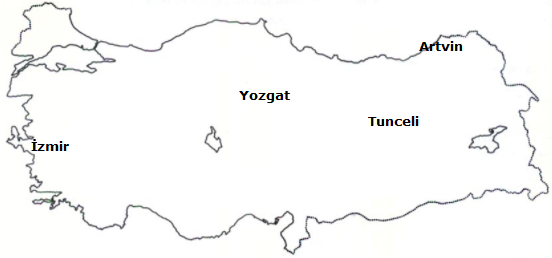 Buna göre haritada verilen illerden hangisinde nüfus yoğunluğu daha fazladır?A) ArtvinB) TunceliC) İzmirD) Yozgat16.   Trabzon İli Yağış ve Sıcaklık Grafiği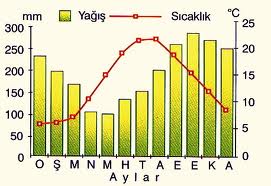 Bu grafiğe göre Trabzon ile ilgili aşağıda verilen bilgilerden hangisi yanlıştır?A)Her mevsim yağışlıdır.B) Yaz aylarında yağış görülmez.C)En düşük sıcaklık Ocak ayında görülür.D)Don olayı görülmez.17.Merhaba ben Melisa, Akdeniz Bölgesi’nde bulunan Antalya ilinde yaşıyorum. Antalya’da Akdeniz iklimi görülür. Aşağıdakilerden hangisi Melisa’nın yaşadığı bölge ve il ile ilgili yanlış bir ifadedir?A) En fazla yağış kış aylarında düşer.B) Maki bitki örtüsü görülür.C) Kırsal kesimlerde evlerin yapı malzemesi ahşaptır.D) Toros Dağları denize paralel uzanır.18.Ülkemizin her bölgesinin kendine has yiyecekleri vardır.Bazı yiyecekler şehirler ile özleşmiştir.Buna göre aşağıdaki şehir – yiyecek eşleştirmesinden hangisi yanlıştır?	Şehir	YiyecekA) Trabzon	MıhlamaB) Mersin	TantuniC) Kayseri	MantıD) İzmir	Cağ Kebabı19. Ahmet, turizm haftası için yaşadığı yer ile ilgili aşağıdaki bilgi notunu hazırlamıştır.“ Yaşadığım yer Türkiye’nin orman bakımından en zengin alanlarından birisidir. Ayrıca son yıllarda yayla turizmi ve şenlikleriyle önem kazanmış bir yerleşim alanıdır. En önemli tarım ürünü çaydır. Her mevsim yağışlı olduğundan buradaki Fırtına Deresi hiçbir zaman kurumaz.”Buna göre Ahmet’in yaşadığı il aşağıdakilerden hangisidir?A) Rize B) HakkâriC) Konya D) Kütahya20.Türkiye’de nüfus yoğunluğunun en fazla olduğu bölgeMarmara Bölgesi, il ise İstanbul’dur.İstanbul’da nüfus yoğunluğunun fazla olmasında aşağıdakilerden hangisininetkisi olmamıştır?A) İş imkânlarının fazla olmasıB) İklim özelliklerinin uygun olmasıC) Yer altı kaynaklarının çıkartılmasıD) Ulaşım ve ticari faaliyetlerin gelişmiş olması